Celebratation of  World Earth day	World earth day was celebrated on 22nd April 2019 at KVK in collaboration with District Legal Services Authority, Taluk Legal Service Committee, Advocate Association, Doddaballapur. The programme was chaired by Shri. M. B kulakarni, District Magistrator, JMFC Doddaballapura and inaugurated by watering the plant.  On this occasion, Dr. A.P Mallikarjuna Gowda, Senior Scientist & Head, briefed on endangered and Extinct species of plants & animals and their preservation by conserving the environment. 50 members were participated in this programme.  Celebration of World Environment day		World environment day was organized on 5th June 2019 in collaboration with District Legal Services Authority, Taluk Legal Service Committee, Advocate Association, Doddaballapur and Department and Social Forestry, Doddaballapur at KVK, Campus.	Dr. A. P. Mallikarjuna Gowda, Senior Scientist and Head, KVK in his introductory remarks briefed about importance of World Environment day by highlighting the theme of the year as ‘Beat air pollution’. He explained the causes for air pollution and ill effects of the same on environment and requested everyone to join the hands in planting more forest species to protect the environment.	Smt. Mamatha Shivapuji, Additional Civil Judge & JMFC, Doddaballapur inaugurated the programme by planting and explained the responsibility of individual in protecting the environment. In this occasion, different forest species were planted in the premises of KVK.	Sri R. Byre Gowda, President, Advocate Association, Doddaballapura, Staff of KVK, Dept. of Social forestry, District legal service authority and DAESI students were presented in the programme.Celebration of World Yoga day		As per the instructions of ICAR, World yoga day was organized on 21st June 2019 at KVK campus. Smt. Meenakshi, Assistant, KVK has briefed the importance of yoga for good health. All the Staff of Krishi Vigyan Kendra were actively participated in yoga excercises.  PRA for Village Adoption programme	Participatory Rural Appraisal was undertaken at Thuruvanahalli village, Doddaballapura Taluk on 26.06.2019. Dr. A. P. Mallikarjuna Gowda, Senior Scientist and Head briefed the farmers about the activities of village adoption programme and informed the farmers for active participation in the programme. He also emphasized on various capacity building programmes for Rural youth. Bench mark survey was carried out to ascertain the cultivation aspects and Socio-economic status of the farmers. About 65 farmers were participated in the programme.PRA for FPO, Anekal	Participatory Rural Appraisal was carried out at Anekal Horticulture farmer producer company Limited on 19.06.2019. Dr. Manjunath, B., Scientist (Plant Protection) briefed about FPO activities being undertaken by the KVK for the financial year 2019-20. Dr. Chithra, Y. D. discussed about the various capacity building programmes for FPO farmers. Sensitization and selection of farmers were carried out to undertake the Front Line Demonstrations in various horticultural crops at farmers fields.Workshop on Banana Cultivation		ICAR- Krishi Vigyan Kendra, Bengaluru Rural District, Lions Charities trust ® and Pesticides dealers association, Doddaballapura, jointly organized workshop on banana cultivation at Hosahalli village, Doddaballapura Taluk. Dr. A. P. Mallikarjuna Gowda, Senior Scientist and Head inaugurated the programme and discussed about the importance of tissue culture banana and cultural practices in banana cultivation. Dr. N. Nagaraj, Professor, Dept. of Plant Pathology, UAS, GKVK, Bengaluru briefed about the important diseases of banana and their management. Dr. Manjunath, B., Scientist (Plant Protection) discussed about pest management in banana. Dr. P. Veeranagappa highlighted about the nutrient management. Miss Vidya, SRF has explained about harvesting and post harvesting technologies in banana. About 65 farmers were participated in the workshop.Krishi Abhiyana Programmes	Karnataka State Department of Agriculture with various line departments has organized Krishi Abhiyana programmes at Bengaluru Rural District. KVK Scientists participated in different Krishi Abhiyana programmes organized in the district viz. Rajaghatta, Tubagere, Madhure, Doddabelavangala, Sasalu, Kundana, Channaraya patna and Vijayapura in Doddaballapur and Devanahalli Taluks  and discussed about management of fall army worm in maize through Integrated approach and stressed upon the involvement of farming community in eradication of pest menace. Scientists also provided information about varieties, soil and water conservation, pest and disease management, nutrient management, activities of KVK and services of KVK available at KVK. MLAs of respective taluks were participated in the programme. Around 1650 farmers/farm women were benefitted from these programmes.Bioenergy Research, Information and Demonstration Centre activitiesSeeds procured - 1935.2 kgsSeeds crushed  - 1920 kgsCake produced - 1615 kgs pongamia oil obtained - 143 litersServices available at KVKAnalysis of soil and water samples and advisory services Analysis of infected plant samples and advisory services about IPM practices Production and sale of quality planting material and advisory services Production and sale of Vegetable SpecialMillets Processing Centre and KVK Marketing ComplexProduction and Sale of Pongamia oil, Pongamia cake and biofuel Services and Sale of Technological Inputs Analysis of 71 Soil and 37 Water samples of farmers and advisory servicesSale of 154 kg Vegetable Special for foliar spray in vegetablesSale of 210  quality horticultural planting materials Plant Health ClinicExamination of infested plant samples and advisory services to the farmers--------------------------------------------------------------------------------------------------------------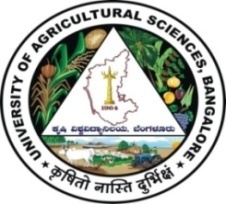 University of Agricultural Sciences, BengaluruICAR-Krishi Vigyan Kendra, Bengaluru Rural DistrictKrishi MantanaVol. 7  Quarterly Newsletter (April - June, 2019)    No. 2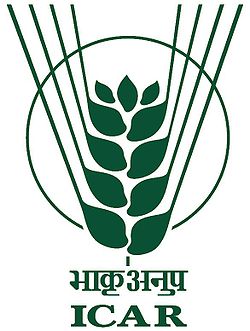 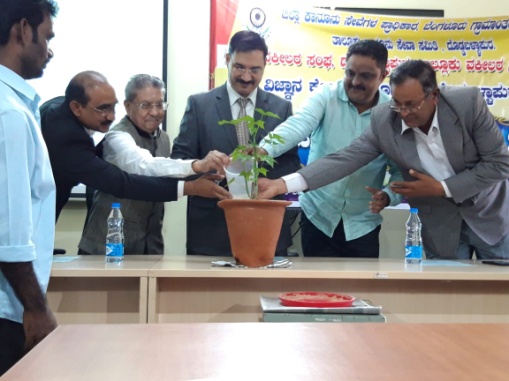 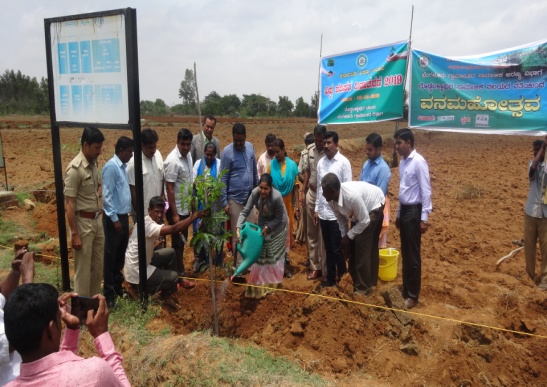 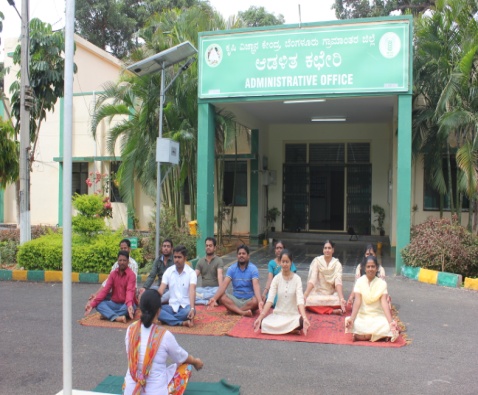 World earth dayWorld environment dayWorld yoga day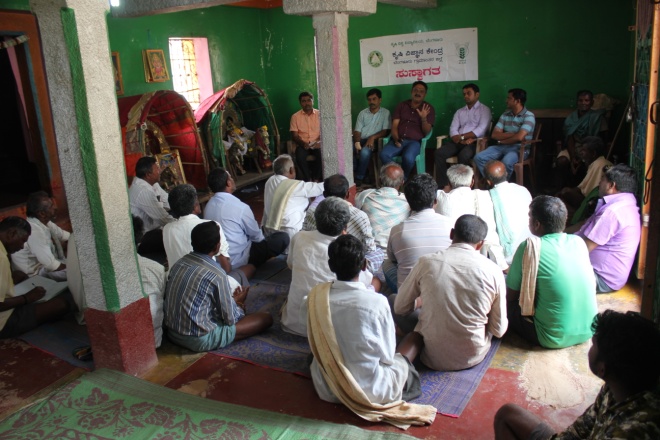 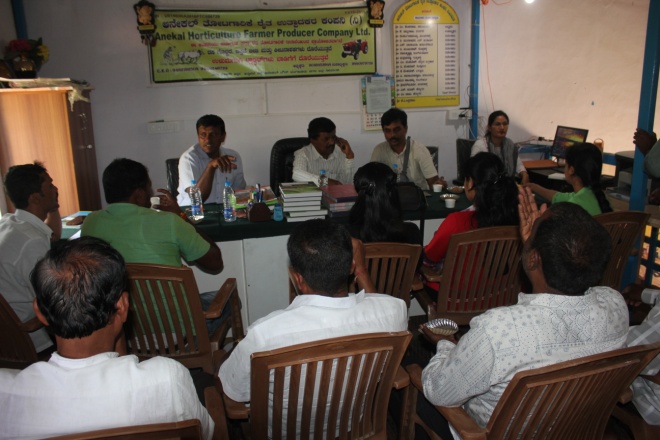 Village adoption - PRAFPO, Anekal - PRA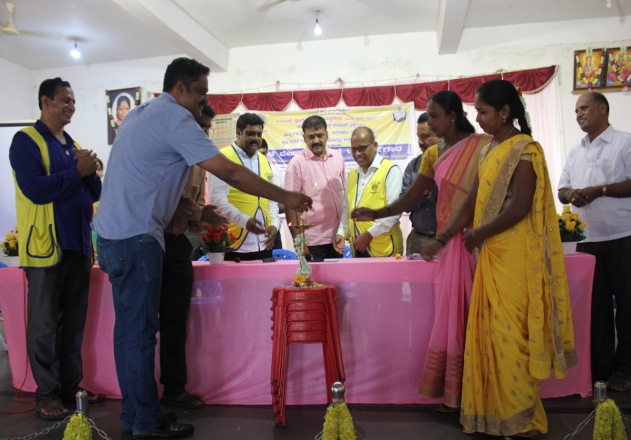 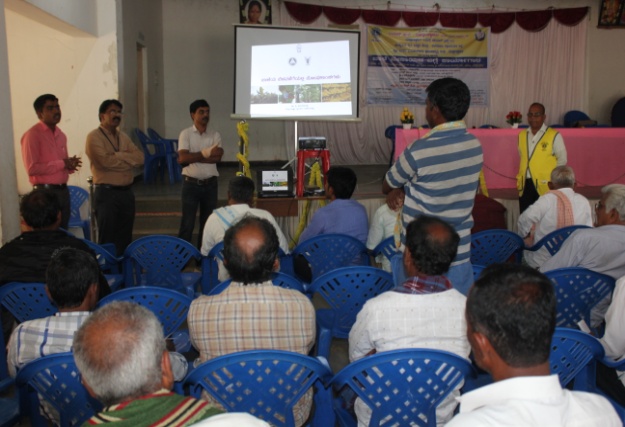 Banana workshopBanana workshop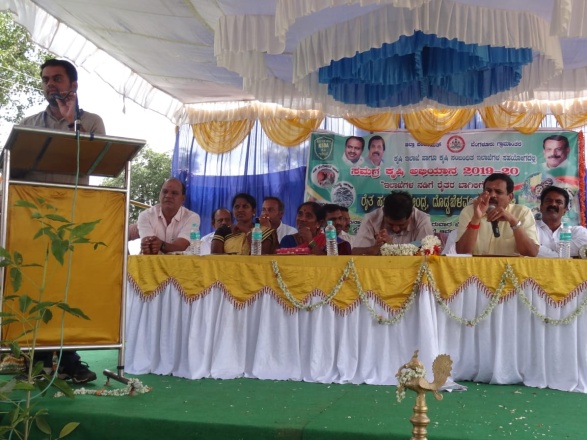 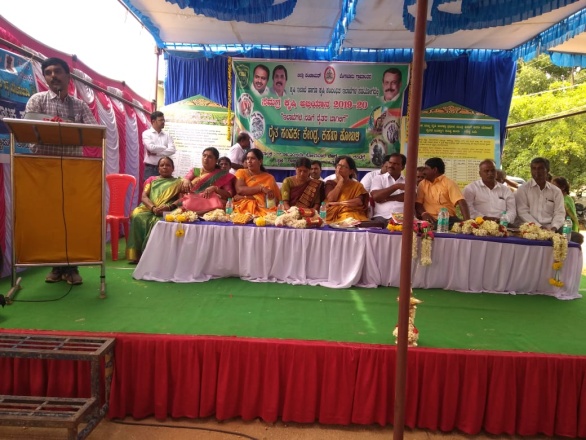 Krishi Abhiyana at DoddabelavangalaKrishi Abhiyana at RajaghattaChief EditorDr. A. P. Mallikarjuna GowdaSenior Scientist & HeadEditor and Associate EditorsDr. B. ManjunathScientist (Plant Protection)Dr. J. Venkate Gowda., Scientist (Agronomy) Dr. P. Veeranagapa., Scientist (Soil Science)Dr. Y. D. Chithra., Scientist (Agril. Extension)Dr. J. Venkate Gowda., Scientist (Agronomy) Dr. P. Veeranagapa., Scientist (Soil Science)Dr. Y. D. Chithra., Scientist (Agril. Extension)Sri N. JagadishFarm ManagerSmt. B. V. ManjulaProgramme Assistant (Lab)Contact For Further Information: Senior Scientist & HeadICAR- Krishi Vigyan KendraHadonahalli, Doddaballapura Taluk, Bengaluru Rural District, Karnataka – 561205      Phone: 94498 66928 Email: kvkbrd@gmail.com Website: www.kvkbrd.orgContact For Further Information: Senior Scientist & HeadICAR- Krishi Vigyan KendraHadonahalli, Doddaballapura Taluk, Bengaluru Rural District, Karnataka – 561205      Phone: 94498 66928 Email: kvkbrd@gmail.com Website: www.kvkbrd.orgTo---------------------------------------------------------------------------------------------------------------------------------------------------------------------------To---------------------------------------------------------------------------------------------------------------------------------------------------------------------------